Государственное казенное учреждение Калужской области «Полотняно-Заводской детский дом-интернат   для умственно отсталых детей»АКТ № 1от «20»  апреля  2021 г.Комиссии в составе:Председатель комиссии:Инженер по  ремонту                                                                      Мосалов А.А.Члены комиссии:                                    	Специалист  ОТ	                    Макарова С.А.                                                                                 Инженер                                                                                            Копченов С.А.      С 12  по 16  апреля 2021 г.  приказ № 3-4 от 16.03.2021 г.   в учреждении проведена профилактическая неделя обслуживания пожарного оборудования и  проверка комплектации поэтажных и противопожарных дверей, установлено:Профилактическое обслуживание пожарных кранов и перекатка пожарных рукавов проведена качественно и  без нарушений сроков.Все поэтажные и противопожарные двери находятся в исправном состоянии.Председатель комиссии:Инженер по  ремонту                                                                      Мосалов А.А.Члены комиссии:                                    	Специалист  ОТ	                    Макарова С.А.    Инженер                                                                                            Копченов С.А.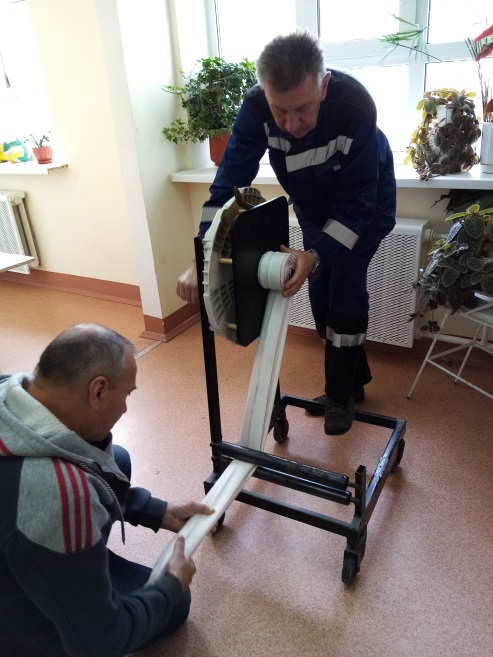 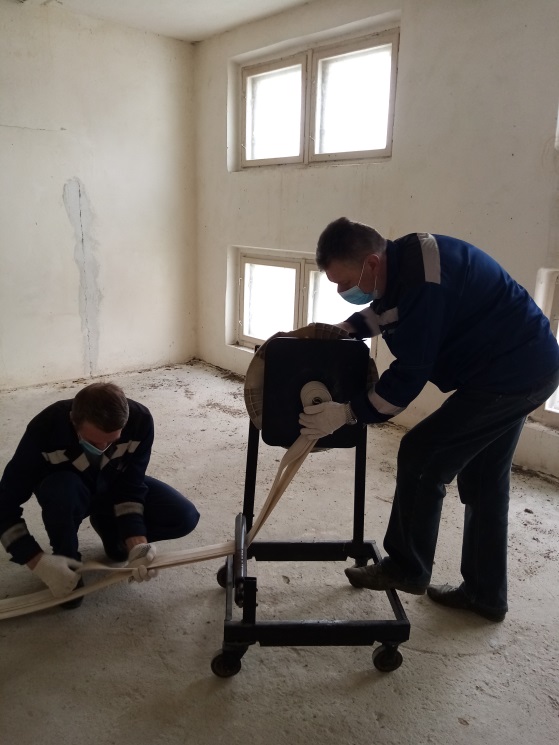 